ZAPOWIEDZIDo zawarcia sakramentu małżeństwa przygotowują się następujące osoby: Artur Woszczak kawaler z Janowa Podlaskiego i Dominika Raczyńska panna z Krasówki par. Łomazy – ZAPOWIEDŹ 113 niedziela zwykłaŁk 9, 51-62Trzeba porzucić wszystko, aby iść za JezusemSłowa Ewangelii według Świętego ŁukaszaGdy dopełniały się dni wzięcia Jezusa z tego świata, postanowił udać się do Jeruzalem, i wysłał przed sobą posłańców. Ci wybrali się w drogę i weszli do pewnego miasteczka samarytańskiego, by przygotować Mu pobyt. Nie przyjęto Go jednak, ponieważ zmierzał do Jeruzalem.Widząc to, uczniowie Jakub i Jan rzekli: «Panie, czy chcesz, byśmy powiedzieli: Niech ogień spadnie z nieba i pochłonie ich?»Lecz On, odwróciwszy się, zgromił ich. I udali się do innego miasteczka.A gdy szli drogą, ktoś powiedział do Niego: «Pójdę za Tobą, dokądkolwiek się udasz».Jezus mu odpowiedział: «Lisy mają nory i ptaki podniebne – gniazda, lecz Syn Człowieczy nie ma miejsca, gdzie by głowę mógł położyć».Do innego rzekł: «Pójdź za Mną». Ten zaś odpowiedział: «Panie, pozwól mi najpierw pójść pogrzebać mojego ojca». Odparł mu: «Zostaw umarłym grzebanie ich umarłych, a ty idź i głoś królestwo Boże».Jeszcze inny rzekł: «Panie, chcę pójść za Tobą, ale pozwól mi najpierw pożegnać się z moimi w domu». Jezus mu odpowiedział: «Ktokolwiek przykłada rękę do pługa, a wstecz się ogląda, nie nadaje się do królestwa Bożego».30.06.2019   13 niedziela zwykła1.  Decyzją  ks.  Biskupa  Ordynariusza  Kazimierza  Gurdy  ks.  mgr Mirosław Niewęgłowski z  dniem  01  lipca  zostaje  przeniesiony  do  pracy  duszpasterskiej  w  parafii  Życzyn.  Składamy wyrazy  wdzięczności  za  jego  pracę  duszpasterską  w naszej parafii, w której pracował przez 1 rok. Ks. Mirek mimo krótkiego czasu pracy w naszej parafii, wprowadził wiele modernizmu duszpasterskiego, którego nie da się zapomnieć. Będziemy tęsknili do jego uśmiechu i serdeczności. Niestety, ale od jutra będzie pracował w naszej parafii proboszcz z jednym wikariuszem. Takie zjawisko dotknęło  już w tym roku kilka parafii w naszej diecezji. Mimo, że ks. biskup odwołał kilku księży z placówek misyjnych i stypendiów studenckich, to wraz księży brakuje. Po prostu mało modlimy się o powołania.2. Rozpoczął  się  okres  wakacji, w  związku  z  tym  jeden  ksiądz  będzie  przebywał  na  urlopie.  Dlatego  w  te  dni  kiedy  rano  lub  wieczorem  będą  podwójne  intencje,  jedna  Msza  będzie  odprawiana  przez  księdza  na  urlopie,  ale  tutaj  w  bazylice  będzie  zawsze  wzmianka  w  czasie  Mszy  św.3. We wtorek jak co roku z racji MB Kodeńskiej  obchodzimy  dzień  chorego. Z  tej  racji  odbędzie  się  o  g. 9.00  Msza  św.  z  namaszczeniem  chorych. Prosimy  o  umożliwienie  naszym  chorym  i  ludziom  starszym  skorzystania  z  tej  łaski.  Jeśli  w  parafii  są  chorzy  leżący,  to  prosimy  o  wiadomość i  ich  odwiedzimy  wyjeżdżając  o  g.  10.00.4. W tym tygodniu 1-szy czwartek, piątek, i sobota i niedziela miesiąca, zmianka po Mszy o 11.30.  Zatem  adoracja Najświętszego Sakramentu w czwartek od 17.00-18.00. W piątek o g 17.00 Koronka do Miłosierdzia Bożego, w tym dniu zbieramy ofiary na misje. Podobnie w sobotę.5. Za tydzień taca na inwestycje parafialne.6. Bóg zapłać za ofiary na kościół: Stanisław Juszczuk z ul. Krótkiej – 100 zł7. W tym tygodniu odeszła do Pana: Jadwiga Hryciuk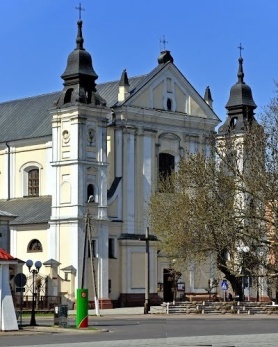 30 czerwca 2019 r.W CIENIU BazylikiPismo Parafii Trójcy św. w Janowie Podlaskim-do użytku wewnętrznego-PONIEDZIAŁEK – 1 lipcaPONIEDZIAŁEK – 1 lipca7.00 1. +Jana Szpańskiego – of. sąsiedzi2. +Mariana Kublika – of. Syn z rodziną3. +Jadwigę Hryciuk w 9 dz18.001. +Stanisława, Jerzego, Leona, Michalinę, Janinę, dusze w czyśćcu cierpiące2. +Janinę Andrusiuk – of. Apostolat MargaretkaWTOREK – 2 lipcaWTOREK – 2 lipca7.00 1. +Janinę, Wacława, Zygmunta, zm z rodz Owerków, Oleksiuków, Andrzejuków – of. rodzina2. O zdrowie i Boże bł dla Marii i Jacka Kotlarczuków9.00W intencji chorych18.001. +Zofię w (r.), Franciszka, Helenę, Aleksandra, Bronisławę2. +Mieczysława, Jacka, Henryka, Helenę, zm z rodz Laszuków i Siodłowskich – of. Elżbieta Laszuk z dziećmiŚRODA – 3 lipcaŚRODA – 3 lipca7.00 1. +Aleksandra, Mariannę, Aleksandra – of. Stanisława Stefaniuk2. +Jana Wielgusa w 21 r., Jadwigę, Stanisława, Jana, Karolinę, Leona, Elżbietę – of. córka18.001. W intencji uczestników nowenny do MBNP2. +Kazimierza Hurbańczuka w 13 r., zm z rodz Hurbańczuków, Kowalczuków, Lewczuków – of. rodzinaCZWARTEK – 4 lipcaCZWARTEK – 4 lipca7.001. +Janinę Andrusiuk – of. Koleżanka Jadwiga2. +Janinę Andrusiuk – of. Uczestnicy różańca18.00+Irenę, Zdzisława, Dariusza, zm z rodz Starostków i MroczkówPIĄTEK – 5 lipcaPIĄTEK – 5 lipca7.001. +Filomenę, Stanisława Sokoluka, Kamila, Piotra Bartoszuka – of. Siostrzenica2. +Janinę Andrusiuk – of. Koło Róży Różańcowej18.00+Stanisława w (r.), Bronisława, Jana, zm z rodz Wieczorków, Jasińskich, Rabijewskich – of. córkaSOBOTA – 6 lipcaSOBOTA – 6 lipca7.001. +Stanisławę, Hipolita Urbańczuka, zm z rodz Urbańczuków – of. Córka2. +Janusza Tereszko w 1 r. – of. Siostrzenica z rodziną18.001. Dz – bł w 40 r. ślubu Jadwigi i Andrzeja o Boże bł i potrzebne łaski – of. Dzieci i wnuki2. O zdrowie dzieci, wnuków, prawnuków za wstawiennictwem św. Józefa i MB Niepokalanej oraz w 83 r. urodzin Heleny i Henryka i w 62 r. zawarcia sakramentu małżeństwaNIEDZIELA – 7 lipcaNIEDZIELA – 7 lipca8.001. +Józefę, Kazimierza, rodziców i rodzeństwo, zm z rodz Semeryłów i Nowosielskich2. +Jana w 21 r., Jadwigę, Stanisława, Leona, Elżbietę, Józefa, Jana, Karolinę, Władysławę, dusze w czyśćcu cierpiące – of. Rodzina3. (poza parafią) Dz – bł w 25 r. urodzin Jakuba z prośbą o zdrowie, dary Ducha Świętego i Boże bł – of. rodzice9.301. +Marcina w 7 r., Mariana, Józefa, Karolinę, Leokadię, Piotra, Stanisława, zm z rodz Czuchanów i Sadowskich – of. rodzina2. +Stanisławę, Piotra, Ryszarda Klimkiewiczów – of. Synowa3. +Aleksandra, Mariannę, Janinę, Katarzynę, Stanisława, Józefa, Adelę, Teolilę, Henryka, Tadeusza, Stefanię, Witolda11.301. W intencji parafian2. +Józefa i Eugenię Mirończuków, zm z rodz Pasternaków i Breczków – of. Anna Michaluk18.00+Jana, zmarłych rodziców z obu stron, Józefa, Zdzisława, Stanisława, Jadwigę, Adolfa, zm z rodz Trzeciaków – of. Marianna Jabłeczyńska z dziećmi z Wygody